Evet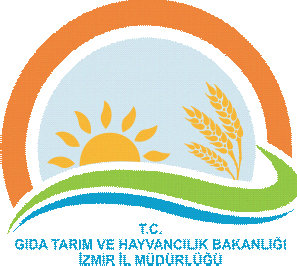 İŞ AKIŞ ŞEMASIBİRİM:TEKİRDAĞ İL GIDA TARIM VE HAYVANCILIK MÜDÜRLÜĞÜ / GIDA VE YEM ŞUBE MÜDÜRLÜĞÜŞEMA NO:GTHB.59.İLM.KYS.55ŞEMA ADI:İL BAZINDA YILLIK NUMUNE PROGRAMI HAZIRLANMASI İŞ AKIŞ ŞEMASI